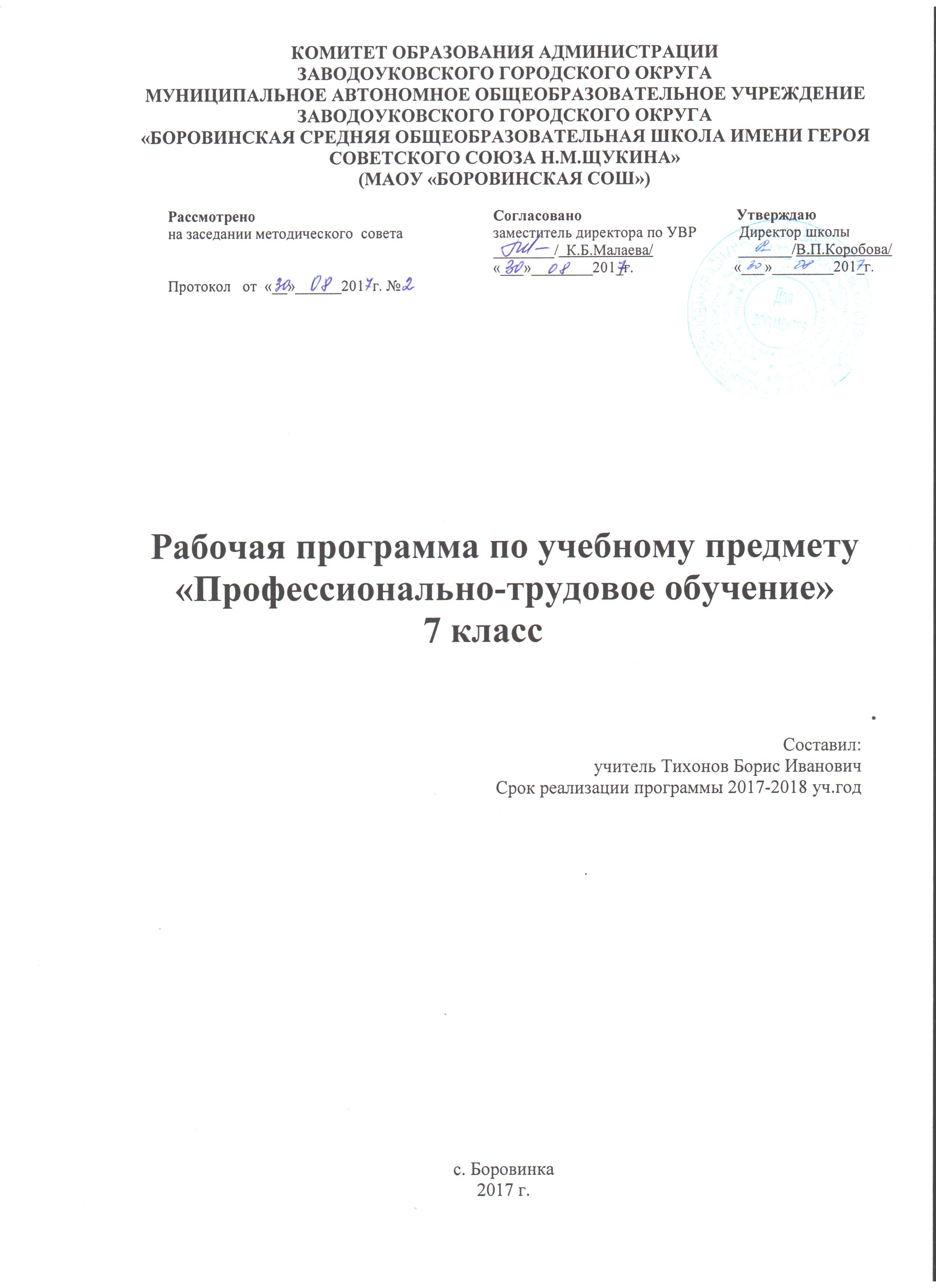 Пояснительная запискаРабочая программа по учебному предмету «Профессионально-трудовое обучение»   разработана с учётом особенностей психофизического развития учащихся, индивидуальных возможностей и обеспечивает коррекцию нарушений развития и социальную адаптацию. Рабочая программа разработана на основе рекомендаций ПМПК. Планирование учебного материала по профессионально-трудовому обучению (столярное дело) в 5-9 классах для обучающихся по адаптированной программе для детей с умственной отсталостью составлено на основе Программы специальных (коррекционных) общеобразовательных учреждений VIII вида 5-9 классы, сборник 2, Москва, ГИЦ «ВЛАДОС», 2012 год, под редакцией В.В. Воронковой.     Программа ориентирует на повышение уровня познавательной активности учащихся и развитие их способности к осознанной регуляции трудовой деятельности, что предполагает формирование у них необходимого объема профессиональных знаний и общетрудовых умений. Коррекционная работа выражается в формировании умений:- ориентироваться в задании (анализировать объект, условия работы);- предварительно планировать ход работы над изделием (устанавливать логическую последовательность изготовления поделки, определять приемы работы и инструменты, нужные для их выполнения);- контролировать свою работу (определять правильность действий и результатов, оценивать качество готовых изделий).Цель программы – подготовить школьников к поступлению в учреждения начального профессионального образования соответствующего типа и профиля.Программа включает теоретические и практические занятия. Учтены принципы повторяемости пройденного учебного материала и постепенности ввода нового.     В процессе обучения школьники знакомятся с разметкой деталей, пилением, строганием, сверлением древесины, различными видами соединений и отделкой изделий. Приобретают навыки владения столярными инструментами и приспособлениями, узнают правила ухода за ними. Большое внимание уделяется технике безопасности. Затронуто эстетическое воспитание (художественная отделка столярных изделий).     Все это способствует физическому и интеллектуальному развитию подростков с нарушениями интеллектуального развития и их социально-бытовой ориентации.     Для успешного обучения по данной программе столярная мастерская оснащена всем необходимым оборудованием, станками и инструментами. Место учебного предмета в учебном плане.Учебный план Муниципального автономного общеобразовательного учреждения «Боровинская средняя общеобразовательная школа имени Героя Советского Союза Н.М.Щукина» отводит 340 часов в год  для  изучения учебного предмета  «Профессионально-трудовое обучение» в 7 классе, из расчета 10 часов  в неделю.Содержание тем учебного курса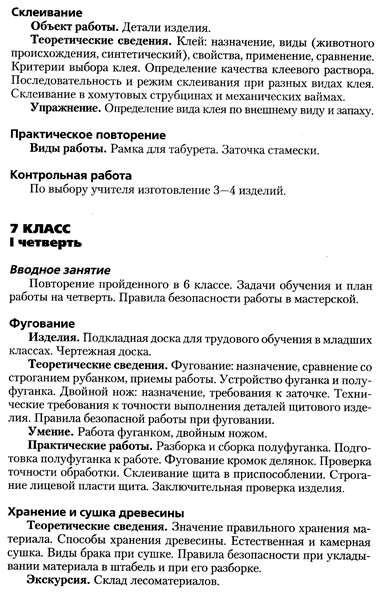 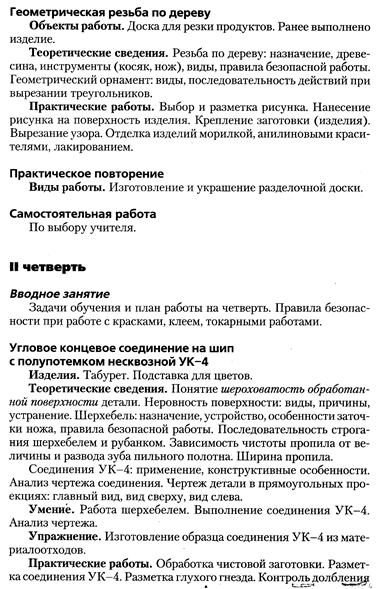 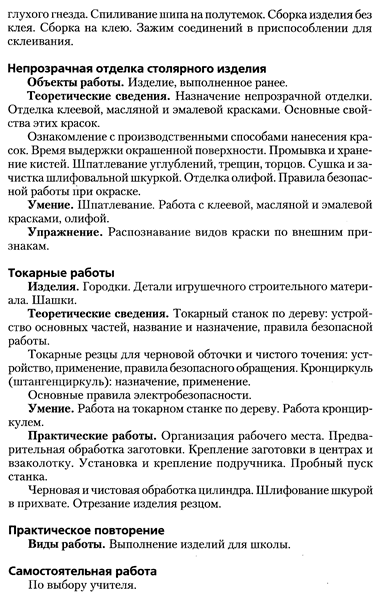 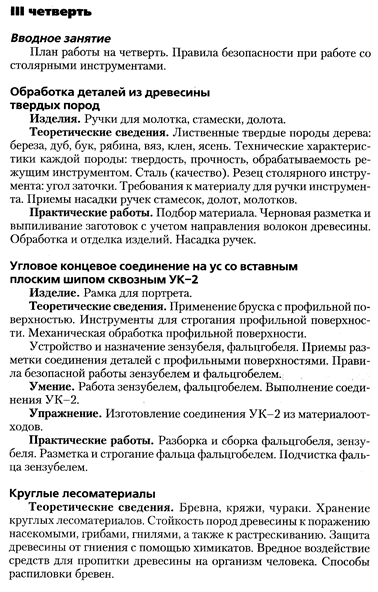 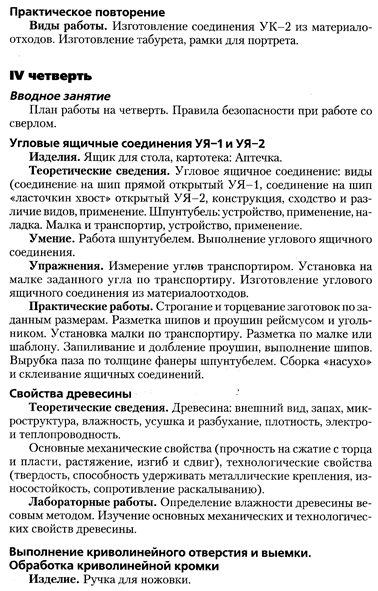 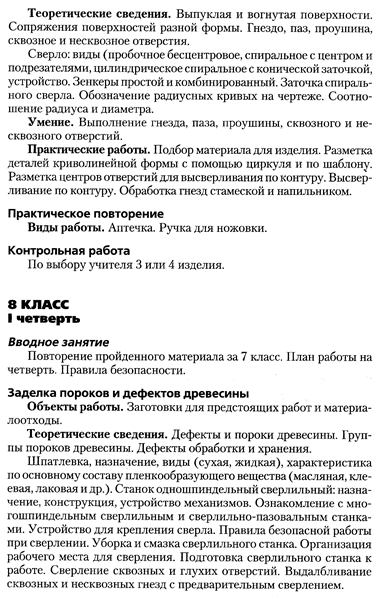 Календарно-тематическое планированиеКалендарно-тематическое планированиеКалендарно-тематическое планированиеКалендарно-тематическое планированиеКалендарно-тематическое планированиеКалендарно-тематическое планированиеНаименование разделаПланФактТема уроковНомер урокаДомашнее заданиеФугование Повторение материала за 6 класс.1Правила безопасности при работе в мастерской.                                                2Правила безопасности при работе в мастерской. Назначение, устройство фуганка, полуфуганка.3Назначение, устройство фуганка, полуфуганка.Разборка и сборка фуганка, полуфуганка.                                                                        4Назначение, устройство фуганка, полуфуганка.Сравнение строгания рубанком и фуганком.5Сравнение строгания рубанком и фуганком.Подготовка полуфуганка к работе.6Т.Б. при строгании Приемы работы полуфуганком.7Т.Б. при строганииФугование кромок делянок.8Т.Б. при строганииНазначение и устройство двойного ножа.9Назначение и устройство двойного ножа.Установка и регулировка ножа полуфуганка.10Установка и регулировка ножа полуфуганка.Требования к заточке ножа фуганка.11Требования к заточке ножа фуганка.Приемы заточки ножа фуганка.12Приемы заточки ножа фуганка.Технические требования к изготовлению щита.13Технические требования к изготовлению щита.Контроль точности обработки.14Контроль точности обработки.Технология изготовления щитового изделия.15Технология изготовления щитового изделия.Фугование кромок деталей для щитового изделия.16Т.Б. при строганииПриспособления для склеивания щитов.17Т.Б. при строганииСклеивание щита в приспособлении.18Т.Б. при строгании Контроль прямолинейности лицевой пласти щита.   19Т.Б. при строганииСтрогание лицевой пласти щита.20Т.Б. при строганииПравила безопасности при фуговании.21Т.Б. при фугованииСборка щитовых изделий.22Т.Б. при строганииРазметка деталей изделия для фугования.23Т.Б. при строганииФугование деталей щита для склеивания.24Т.Б. при строганииТехнология сборки щитовых изделий.25Технология сборки щитовых изделий.Сборка щитов на клею в приспособлениях.26Технология сборки щитовых изделий.Контроль точности выполнения изделия.27Контроль точности выполнения изделия.Обработка щитового изделия под размер.28Контроль точности выполнения изделия.Подгонка щитовой сборочной единицы к изделию.29Т.Б. при сборкеСборка изделий со щитами.30Т.Б. при сборке Отделка щитовых изделий.31Т.Б. при отделкеЗаключительная проверка изделия.32Т.Б. при отделкеПодгонка щитовой сборочной единицы к изделию.33Т.Б. при сборкеСборка изделий со щитами.34Т.Б. при сборкеОтделка щитовых изделий.35Т.Б. при отделкеЗаключительная проверка изделия.36Т.Б. при отделкеХранение и сушка древесины Значение правильного хранения материала.37Значение правильного хранения материала.Укладка пиломатериалов для естественной сушки.38Укладка пиломатериалов для естественной сушки.Естественная и камерная сушка древесины.39Естественная и камерная сушка древесины.Выявление видов брака при сушке.40Выявление видов брака при сушке.Способы хранения древесины.41Способы хранения древесины.Склад лесоматериалов.42Склад лесоматериалов.Правила безопасности при укладывании материала в штабель.43Правила безопасности при укладывании материала в штабель.Склад материалов.44Правила безопасности при укладывании материала в штабель.Способы хранения древесины.45Способы хранения древесины.Склад лесоматериалов.46Способы хранения древесины.Правила безопасности при укладывании материала в штабель.47Правила безопасности при укладывании материала в штабель.Склад материалов.48Правила безопасности при укладывании материала в штабель.Геометрическая резьба по дереву Назначение и виды резьбы по дереву.49Назначение и виды резьбы по дереву.Ознакомление с изделиями с геометрической резьбой.50Назначение и виды резьбы по дереву.Древесина для резьбы по дереву.51Древесина для резьбы по дереву.Выбор и разметка рисунка под геометрическую резьбу.52Выбор и разметка рисунка под геометрическую резьбу.Инструменты для резьбы (косяк, нож).53Инструменты для резьбы (косяк, нож).Заточка и доводка резца.54Т.Б. при заточкеПравила безопасной работы резцом.55Правила безопасной работы резцом.Нанесение рисунка на поверхность изделия.56Нанесение рисунка на поверхность изделия.Виды геометрического орнамента.57Виды геометрического орнамента.Крепление заготовки при резьбе.58Крепление заготовки при резьбе.Последовательность действий при вырезании треугольников.59Последовательность действий при вырезании треугольников.Резьба на тренировочных дощечках.60Т.Б. пр  резьбеЭлементы геометрической резьбы.61Элементы геометрической резьбы.Нанесение рисунка под резьбу на изделие.62Нанесение рисунка под резьбу на изделие.Геометрический орнамент.63Геометрический орнамент.Вырезание узора.64Т.Б. пр  резьбеПриемы резьбы геометрического орнамента.65Т.Б. пр  резьбеВырезание узора.66Т.Б. пр  резьбеГеометрический орнамент.67Т.Б. пр  резьбеВырезание узора.68Т.Б. пр  резьбеОтделка изделий с геометрической резьбой.69Т.Б. при отделкеОтделка изделий морилкой, анилиновыми красителями.70Т.Б. при отделкеОтделка изделий.71Т.Б. при отделкеОтделка изделий лакированием.72Т.Б. при отделке Отделка изделий с геометрической резьбой.73Т.Б. при отделкеОтделка изделий морилкой, анилиновыми красителями.74Т.Б. при отделкеОтделка изделий.75Т.Б. при отделкеОтделка изделий лакированием.76Т.Б. при отделкеПрактическое повторение Изготовление и украшение разделочной доски.77Т.Б. при работе ручным инструментомИзготовление разделочной доски по чертежу.78Т.Б. при работе ручным инструментомПовторение приемов выполнения геометрической резьбы.79Т.Б. при работе ручным инструментомВырезание геометрических узоров.80Т.Б. пр  резьбеГеометрическая резьба.81Т.Б. пр  резьбеВырезание узоров на готовом изделии.82Т.Б. пр  резьбеГеометрическая резьба.83Т.Б. пр  резьбеВырезание узоров на готовом изделии.84Т.Б. пр  резьбеПовторение приемов выполнения геометрической резьбы.85Т.Б. пр  резьбеВырезание геометрических узоров.86Т.Б. пр  резьбеГеометрическая резьба.87Т.Б. пр  резьбеВырезание узоров на готовом изделии.88Т.Б. пр  резьбеГеометрическая резьба.89Т.Б. пр  резьбеВырезание узоров на готовом изделии.90Т.Б. пр  резьбеУгловое концевое соединение на шип с полупотемком несквозной УК-4 Правила безопасности при работе с красками, клеем.91Правила безопасности при работе с красками, клеем.Правила безопасности при работе с красками, клеем.92Правила безопасности при работе с красками, клеем.Понятие о шероховатости обработанной поверхности детали.93Понятие о шероховатости обработанной поверхности детали.Обработка чистовой заготовки.94Т.Б. при работе ручным инструментомВиды неровности поверхности.95Виды неровности поверхности.Обработка заготовки под размер.96Т.Б. при работе ручным инструментомПричины неровности и ее устранение.97Причины неровности и ее устранение.Обработка чистовой заготовки.98Т.Б. при работе ручным инструментомНазначение и устройство шерхебеля.99Назначение и устройство шерхебеля.Заточка ножа шерхебеля.100Т.Б. пр заточкеПравила безопасной работы шерхебелем.101Правила безопасной работы шерхебелем.Последовательность строгания шерхебелем и рубанком.102Последовательность строгания шерхебелем и рубанком.Чистота и ширина пропила.103Чистота и ширина пропила.Изготовление шипа для соединения УК-4.104Т.Б. при работе ручным инструментомПрименение и конструктивные особенности соединения УК-4.105Применение и конструктивные особенности соединения УК-4.Разметка соединения УК-4.106Разметка соединения УК-4.Анализ чертежа детали. Контроль долбления глухого гнезда.107Анализ чертежа детали. Контроль долбления глухого гнезда.Разметка и долбление глухого гнезда.108Т.Б. при долбленииЧертеж детали в трех видах. Сборка изделия без клея.109Т.Б. при сборкеСпиливание шипа на полупотемок.110Т.Б при пиленииСборка соединения УК-4 на клею.111Т.Б. при сборкеЗажим соединений в приспособлении для склеивания.112Т.Б. при сборкеПрименение и конструктивные особенности соединения УК-4.113Применение и конструктивные особенности соединения УК-4.Разметка соединения УК-4.114Правила разметкиАнализ чертежа детали. Контроль долбления глухого гнезда.115Т.Б. при долбленииРазметка и долбление глухого гнезда.116Т.Б. при долбленииЧертеж детали в трех видах. Сборка изделия без клея.117Т.Б. при сборкеСпиливание шипа на полупотемок.118Т.Б при пиленииСборка соединения УК-4 на клею.119Т.Б. при сборке Зажим соединений в приспособлении для склеивания.120Т.Б. при сборкеНепрозрачная отделка столярного соединения Назначение непрозрачной отделки.   121Назначение непрозрачной отделки.   Отделка клеевой, масляной и эмалевой красками.122Т.Б. при отделкеНазначение непрозрачной отделки.   123Т.Б. при отделкеОтделка клеевой, масляной и эмалевой красками.124Т.Б. при отделкеПроизводственные способы нанесения красок.125Производственные способы нанесения красок.Распознавание видов краски по внешним признакам.126Распознавание видов краски по внешним признакам.Производственные способы нанесения красок.127Производственные способы нанесения красок.Распознавание видов краски по внешним признакам.128Распознавание видов краски по внешним признакам.Шпатлевание углублений, трещин, торцов.129Т.Б. при шпатлеванииОтделка олифой. Промывка и хранение кистей.130Т.Б. при отделкеПравила безопасной работы при окраске.131Правила безопасной работы при окраске.Работа с красками, олифой.132Правила безопасной работы при окраске.Назначение непрозрачной отделки.   133Правила безопасной работы при окраске.Отделка клеевой, масляной и эмалевой красками.134Т.Б. при отделкеПроизводственные способы нанесения красок.135Производственные способы нанесения красок.Распознавание видов краски по внешним признакам.136Распознавание видов краски по внешним признакам.Шпатлевание углублений, трещин, торцов.137Т.Б. при шпатлеванииОтделка олифой. Промывка и хранение кистей.138Т.Б. при отделкеПравила безопасной работы при окраске.139Правила безопасной работы при окраске.Работа с красками, олифой.140Правила безопасной работы при окраске.Правила безопасной работы при окраске.141Правила безопасной работы при окраске.Работа с красками, олифой.142Правила безопасной работы при окраске.Токарные работы Назначение и устройство токарного станка по дереву.   143Назначение и устройство токарного станка по дереву.   Пробный пуск токарного станка по дереву.144Назначение и устройство токарного станка по дереву.   Правила безопасной работы на токарном станке.145Правила безопасной работы на токарном станке.Предварительная обработка заготовки.146Правила безопасной работы на токарном станке.Токарные резцы для черновой обточки и чистового точения.147Токарные резцы для черновой обточки и чистового точения.Черновая и чистовая обработка цилиндра.148Правила безопасной работы на токарном станке.Назначение и применение кронциркуля.149Назначение и применение кронциркуля.Снятие размера с помощью кронциркуля.150Снятие размера с помощью кронциркуляНазначение и применение штангенциркуля.151Назначение и применение штангенциркуля.Измерение диаметра детали штангенциркулем.152Измерение диаметра детали штангенциркулем.Основные правила электробезопасности.153Основные правила электробезопасности.Организация рабочего места.154Организация рабочего места.Крепление заготовки в центрах и взаколотку.155Правила безопасной работы на токарном станке.Приемы крепления заготовки.156Правила безопасной работы на токарном станке.Установка и крепление подручника.157Правила безопасной работы на токарном станке.Приемы работы на токарном станке по дереву.158Правила безопасной работы на токарном станке.Отрезание изделия резцом.159Правила безопасной работы на токарном станке.Шлифование шкуркой, отрезание готового изделия.160Т.Б. при шлифованииОсновные правила электробезопасности.161Основные правила электробезопасности.Организация рабочего места.162Организация рабочего места.Крепление заготовки в центрах и взаколотку.163Правила безопасной работы на токарном станке.Приемы крепления заготовки.164Правила безопасной работы на токарном станке.Установка и крепление подручника.165Правила безопасной работы на токарном станке.Приемы работы на токарном станке по дереву.166Правила безопасной работы на токарном станке.Отрезание изделия резцом.167Правила безопасной работы на токарном станке.Шлифование шкуркой, отрезание готового изделия.168Т.Б. при шлифованииОтрезание изделия резцом.169Правила безопасной работы на токарном станке.Шлифование шкуркой, отрезание готового изделия.170Т.Б. при шлифованииОбработка деталей из древесины твердых пород Лиственные твердые породы дерева.171Лиственные твердые породы дерева.Подбор материала для изделия.172Подбор материала для изделия.Характеристики древесины твердых пород.173Характеристики древесины твердых пород.Строгание заготовок из древесины твердых пород.174Т.Б. при строганииТвердость и прочность древесины твердых пород.175Твердость и прочность древесины твердых пород.Обработка заготовок из древесины твердых пород.176Т.Б. при работе ручным инструментомОбрабатываемость древесины режущим инструментом.177Т.Б. при работе ручным инструментомПиление древесины твердых пород.178Т.Б. пр  пиленииУгол заточки резца столярного инструмента.179Т.Б. пр заточкеПриемы заточки резца инструмента.180Приемы заточки резца инструмента.Характеристики древесины твердых пород.181Характеристики древесины твердых пород.Строгание заготовок из древесины твердых пород.182Т.Б. при строганииТвердость и прочность древесины твердых пород.183Твердость и прочность древесины твердых пород.Обработка заготовок из древесины твердых пород.184Т.Б. при работе ручным инструментомОбрабатываемость древесины режущим инструментом.185Т.Б. при работе ручным инструментомПиление древесины твердых пород.186Т.Б. пр  пиленииУгол заточки резца столярного инструмента.187Угол заточки резца столярного инструмента.Приемы заточки резца инструмента.188Приемы заточки резца инструмента.Качество стали для резца инструмента.189Качество стали для резца инструмента.Изготовление ручки молотка.190Т.Б. при работе ручным инструментомТребования к материалу для ручки инструмента.191Т.Б. при работе ручным инструментомВыпиливание заготовок с учетом направления волокон древесины.192Т.Б. пр  пиленииРазметка детали по чертежу.193Правила разметкиТочение ручки стамески.194Т.Б. при точенииОтделка изделий шлифованием и лакированием.195Т.Б. при отделкеТочение ручки долота.196Т.Б. при точенииПриемы насадки ручек на инструмент.197Т.Б. при работе ручным инструментомНасадка ручек стамесок, долот.198Т.Б. при работе ручным инструментомБезопасность труда при насадке ручек на инструмент.199Т.Б. при работе ручным инструментомОбработка и отделка изделий.200Т.Б. при отделкеКонтроль качества насадки ручек на столярный инструмент.201Контроль качества насадки ручек на столярный инструмент.Насадка ручки молотка.202Т.Б. при работе ручным инструментомКачество стали для резца инструмента.203Качество стали для резца инструмента.Изготовление ручки молотка.204Т.Б. при работе ручным инструментомТребования к материалу для ручки инструмента.205Требования к материалу для ручки инструмента.Выпиливание заготовок с учетом направления волокон древесины.206Т.Б. пр  пиленииРазметка детали по чертежу.207Правила разметкиТочение ручки стамески.208Т.Б. при точенииОтделка изделий шлифованием и лакированием.209Т.Б. при отделкеТочение ручки долота.210Т.Б. при точенииПриемы насадки ручек на инструмент.211Т.Б. при работе ручным инструментомНасадка ручек стамесок, долот.212Т.Б. при работе ручным инструментомБезопасность труда при насадке ручек на инструмент.213Т.Б. при работе ручным инструментомОбработка и отделка изделий.214Т.Б. при отделкеКонтроль качества насадки ручек на столярный инструмент.215Т.Б. при работе ручным инструментомНасадка ручки молотка.216Т.Б. при работе ручным инструментомУгловое концевое соединение на ус со вставным плоским шипом сквозным УК-2 Применение бруска с профильной поверхностью.217Применение бруска с профильной поверхностью.Разметка заготовки для получения профильной поверхности.218Правила разметкиИнструменты для строгания профильной поверхности.219Инструменты для строгания профильной поверхности.Строгание профильной поверхности.220Т.Б. при строганииУстройство и назначение зензубеля.221Устройство и назначение зензубеля.Разборка и сборка зензубеля.222Приемы работы зензубелем.Приемы работы зензубелем.223Приемы работы зензубелем.Обработка поверхности зензубелем.224Т.Б. при работе ручным инструментомУстройство и назначение фальцгебеля.225Т.Б. при работе ручным инструментомРазборка и сборка фальцгебеля.226Т.Б. при работе ручным инструментомПриемы работы фальцгебелем.227Т.Б. при работе ручным инструментомОбработка поверхности фальцгебелем.228Т.Б. при работе ручным инструментомРазметка соединения деталей с профильными поверхностями.229Правила разметкиВыполнение разметки деталей для их соединения.230Правила разметкиПравила безопасной работы зензубелем и фальцгебелем.231Правила безопасной работы зензубелем и фальцгебелем.Выполнение соединения УК-2 из материалоотходов.232Т.Б. при работе ручным инструментомПрименение зензубеля и фальцгебеля.233Т.Б. при работе ручным инструментомПодчистка фальца зензубелем.234Т.Б. при работе ручным инструментомРазметка соединения УК-2.235Правила разметкиСоединение деталей рамки.236Т.Б. при работе ручным инструментомПодгонка деталей для соединения УК-2.237Т.Б. при работе ручным инструментомПодгонка деталей рамки портрета для их соединения.238Т.Б. при работе ручным инструментомНаладка зензубеля и фальцгебеля.239Т.Б. при работе ручным инструментомРазметка и строгание фальца.240Т.Б. при работе ручным инструментомЗаточка и доводка ножей зензубеля и фальцгебеля.241Правила заточкиУпражнения по заточке ножей инструмента.242Правила заточкиТехнология сборки изделия с использованием приспособлений.243Правила заточкиСборка деталей рамки «насухо».244Т.Б. при работе ручным инструментомСоединение деталей изделия на клею.245Т.Б. при работе ручным инструментомСборка рамки для портрета на клею.246Т.Б. при работе ручным инструментомУстройство и назначение фальцгебеля.247Т.Б. при работе ручным инструментомРазборка и сборка фальцгебеля.248Т.Б. при работе ручным инструментомПриемы работы фальцгебелем.249Т.Б. при работе ручным инструментомОбработка поверхности фальцгебелем.250Т.Б. при работе ручным инструментомРазметка соединения деталей с профильными поверхностями.251Правила разметкиВыполнение разметки деталей для их соединения.252Т.Б. при работе ручным инструментомПравила безопасной работы зензубелем и фальцгебелем.253Правила безопасной работы зензубелем и фальцгебелем.Выполнение соединения УК-2 из материалоотходов.254Правила безопасной работы зензубелем и фальцгебелем.Применение зензубеля и фальцгебеля.255Применение зензубеля и фальцгебеля.Подчистка фальца зензубелем.256Т.Б. при работе ручным инструментомРазметка соединения УК-2.257Правила разметкиСоединение деталей рамки.258Т.Б. при сборкеПодгонка деталей для соединения УК-2.259Т.Б. при работе ручным инструментомПодгонка деталей рамки портрета для их соединения.260Т.Б. при работе ручным инструментомНаладка зензубеля и фальцгебеля.261Т.Б. при работе ручным инструментомРазметка и строгание фальца.262Т.Б. при строганииЗаточка и доводка ножей зензубеля и фальцгебеля.263Правила заточкиУпражнения по заточке ножей инструмента.264Правила заточкиКруглые лесоматериалыКруглые лесоматериалы: бревна, кряжи, чураки.265Круглые лесоматериалы: бревна, кряжи, чураки.Укладка круглых лесоматериалов на хранение.266Укладка круглых лесоматериалов на хранение.Стойкость пород древесины к поражению насекомыми, грибами, гнилями, к растрескиванию.267Стойкость пород древесины к поражению насекомыми, грибами, гнилями, к растрескиванию.Ознакомление с защитой древесины от гниения химикатами.268Защита древесины от гниения химикатами.Вредное воздействие средств пропитки на организм человека.269Вредное воздействие средств пропитки на организм человека.Ознакомление со способами распиловки бревен.270Способы распиловки бревен.Угловые ящичные соединения УЯ-1 и УЯ-2 Виды углового ящичного соединения: УЯ-1, УЯ-2.271Виды углового ящичного соединенияСтрогание заготовок для стенок ящика.272Т.Б при  строганииСоединение на шип прямой открытый УЯ-1.273Т.Б. при работе ручным инструментомСтрогание и торцевание заготовок по заданным размерам.274Т.Б. при строганииРазметка соединения УЯ-1.275Правила разметкиРазметка шипов и проушин рейсмусом и угольником.276Правила разметкиПриемы разметки шипового соединения.277Правила разметкиЗапиливание и долбление проушин.278Т.Б. при пилении и долбленииПодгонка деталей шипового соединения УЯ-1.279Т.Б. при работе ручным инструментомВыполнение шипов.280Т.Б. при работе ручным инструментомСборка деталей шиповым соединением УЯ-1.281Т.Б. при работе ручным инструментомСборка ящика для стола на клею.282Т.Б. при работе ручным инструментомСоединение на шип «ласточкин хвост» открытый УЯ-2.283Т.Б. при работе ручным инструментомПодготовка заготовок для соединения УЯ-2.284Т.Б. при работе ручным инструментомПрименение и устройство малки и транспортира.285Применение и устройство малки и транспортира.Установка малки по транспортиру.286Применение и устройство малки и транспортира.Сходство и различие соединений УЯ-1 и УЯ-2.287Сходство и различие соединений УЯ-1 и УЯ-2.Разметка шипов и проушин по малке и шаблону.288Правила разметкиПриемы запиливания шипов и проушин.289Т.Б. при пилении и долбленииЗапиливание и долбление проушин, выполнение шипов.290Т.Б. при пилении и долбленииПодгонка деталей соединения УЯ-2.291Т.Б. при работе ручным инструментомСборка изделия «насухо».292Т.Б. при работе ручным инструментомШпунтубель: устройство, применение, наладка.293Шпунтубель: устройство, применение, наладка.Выборка паза по толщине фанеры шпунтубелем.294Т.Б. при работе ручным инструментомТехнология сборки угловых ящичных соединений.295Т.Б. при работе ручным инструментомСклеивание ящичного соединения.296Т.Б. при работе ручным инструментомОтделка изделия с шиповым соединением.297Т.Б. при отделкеОтделка ящика для стола шлифованием и лакированием.298Т.Б. при отделкеТехнология сборки угловых ящичных соединений.299Т.Б. при сборкеСклеивание ящичного соединения.300Т.Б. при отделкеОтделка изделия с шиповым соединением.301Т.Б. при отделкеОтделка ящика для стола шлифованием и лакированием.302Т.Б. при отделкеСвойства древесины Древесина как природный конструкционный материал.303Древесина как природный конструкционный материал.Распознавание древесины по внешнему виду.304Распознавание древесины по внешнему виду.Древесина: внешний вид, запах, микроструктура, влажность, усушка и разбухание, плотность, электро- и теплопроводность.305Распознавание древесины по внешнему виду.Определение влажности древесины весовым методом.306Определение влажности древесины весовым методом.Механические свойства: прочность на сжатие, растяжение, изгиб и сдвиг. Технологические свойства: твердость, способность удерживать металлические крепления, износостойкость, сопротивление раскалыванию.307Механические свойстваИзучение основных механических и технологических свойств древесины.308Механические свойстваМеханические свойства: прочность на сжатие, растяжение, изгиб и сдвиг. Технологические свойства: твердость, способность удерживать металлические крепления, износостойкость, сопротивление раскалыванию.309Механические свойстваИзучение основных механических и технологических свойств древесины.310Механические свойстваВыполнение криволинейного отверстия и выемки. Обработка криволинейной кромки Выпуклая и вогнутая поверхности.311Выпуклая и вогнутая поверхности.Подбор материала для изделия.312Правила подбора материала для изделияСопряжения поверхностей разной формы.313Сопряжения поверхностей разной формы.Разметка деталей криволинейной формы с помощью циркуля.314Правила разметкиСквозное и несквозное отверстия.315Сквозное и несквозное отверстия.Разметка центров отверстий для высверливания по контуру.316Разметка центров отверстий для высверливания по контуру.Устройство сверла.317Устройство сверла.Высверливание по контуру.318Т.Б. при сверленииВиды сверл: пробочное бесцентровое, спиральное с центром и подрезателями,  319Виды сверлВиды сверл: цилиндрическое спиральное с конической заточкой.320Виды сверлВыполнение сквозного и несквозного отверстий.321Т.Б. при сверленииЗенкеры, простой и комбинированный.322ЗенкерыРазметка деталей криволинейной формы по шаблону.323Разметка деталей криволинейной формы по шаблону.Заточка спирального сверла.324Правила заточкиУпражнения по заточке спирального сверла.325Т.Б. при заточкеГнездо, паз, проушина.326Гнездо, паз, проушина.Выполнение гнезда, паза, проушины.327Т.Б. при работе ручным инструментомОбозначение радиусных кривых на чертеже.328Обозначение радиусных кривых на чертеже.Пиление по криволинейному контуру.329Т.Б. пр  пиленииСоотношение радиуса и диаметра.330Соотношение радиуса и диаметра.Обработка гнезд стамеской и напильником.331Т.Б. при работе ручным инструментомОбозначение радиусных кривых на чертеже.332Обозначение радиусных кривых на чертеже.Пиление по криволинейному контуру.333Т.Б. при пилении и долбленииПрактическое повторение Угловое ящичное соединение УЯ-1.334Угловое ящичное соединение УЯ-1.Обработка стенок изделия.335Т.Б. при работе ручным инструментомУгловое ящичное соединение УЯ-1.336Угловое ящичное соединение УЯ-1.Обработка стенок изделия.337Т.Б. при работе ручным инструментомУгловое ящичное соединение УЯ-2.338Угловое ящичное соединение УЯ-2.Разметка деталей изделия для углового ящичного соединения.339Правила разметкиУгловое ящичное соединение УЯ-2.340Угловое ящичное соединение УЯ-2.